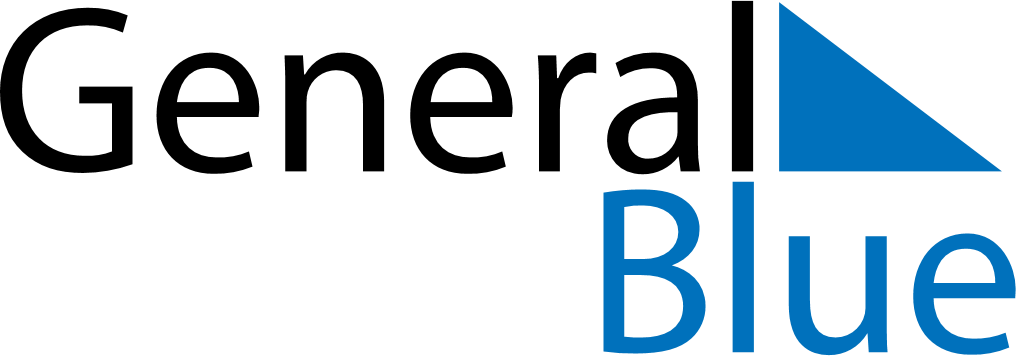 April 2018April 2018April 2018April 2018GabonGabonGabonSundayMondayTuesdayWednesdayThursdayFridayFridaySaturday12345667Easter Monday891011121313141516171819202021Women’s Day22232425262727282930